                                                                  FEDERAZIONE ITALIANA PALLAVOLO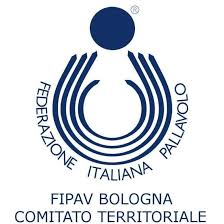                                                                        Comitato Territoriale di Bologna                                                              Centro di Qualificazione Territoriale di Bologna                                                                                                                Settore AllenatoriMODULO D’ISCRIZIONE PER LA PARTECIPAZIONE ALLA FASE TRANSITORIA PASSAGGIO 1°-2° LIVELLO GIOVANILE    STAGIONE SPORTIVA 2019/2020IL SOTTOSCRITTOCOGNOME________________________NOME_____________________NATO/A:_________________________________IL________________RESIDENTE A_________________________________C.A.P._________IN VIA____________________________________________________TEL.CASA __________________ TEL.CELLULARE___________________E-MAIL ___________________________________________________GRADO __________________  NUMERO TESSERA FIPAV   ___________CHIEDE DI ESSERE AMMESSO ALLA FASE TRANSITORIA 1°-2° LIVELLO GIOVANILEINFORMATIVA Ex Art. 13 Decreto Legislativo n° 196 del 30/06/2003 (legge privacy)I dati personali forniti in relazione alle procedure di tesseramento formeranno oggetto di trattamento nel rispetto della normativa succitata. Tali dati verranno trattati per finalità strettamente connesse all’attività sportiva della pallavolo e in modo da garantire la sicurezza anche attraverso strumenti automatizzati. Il conferimento di tali dati è indispensabile per la realizzazione dell’attività sportiva cui si riferiscono e per gli obblighi correlativi. Pertanto, un eventuale rifiuto a fornire tutti i dati richiesti, comporterebbe l’impossibilità di omologare il tesseramento. Ferme restando le comunicazioni e diffusioni effettuate in esecuzione di obblighi di legge e di contratto, i dati personali potranno essere comunicati in Italia e all’estero ai soli fini della realizzazione di attività, iniziative e manifestazioni connesse con i fini istituzionali della FIPAV. I dati verranno trattati per tutta la durata del rapporto di tesseramento e anche successivamente per le finalità istituzionali della FIPAV. Relativamente ai medesimi, l’interessato può esercitare i diritti previsti all’Art. 13 del D.Leg. 196/2003. Titolare del trattamento dei dati personali è la Federazione Italiana Pallavolo – Via Vitorchiano 107 – ROMA.FIPAV - COMITATO TERRITORIALE BOLOGNA - Via di Corticella 180/4 - 40128 Bologna Tel. 051/355121 - E-Mail: allenatori.bologna@federvolley.it - Web: www.bologna.federvolley.it